Zajęcia rewalidacyjne ukierunkowane na:wspomaganie rozwoju mowy metodą krakowską wg. J. Cieszyńskiej (30. 04.)SAMOGŁOSKIĆwiczenie nr 1: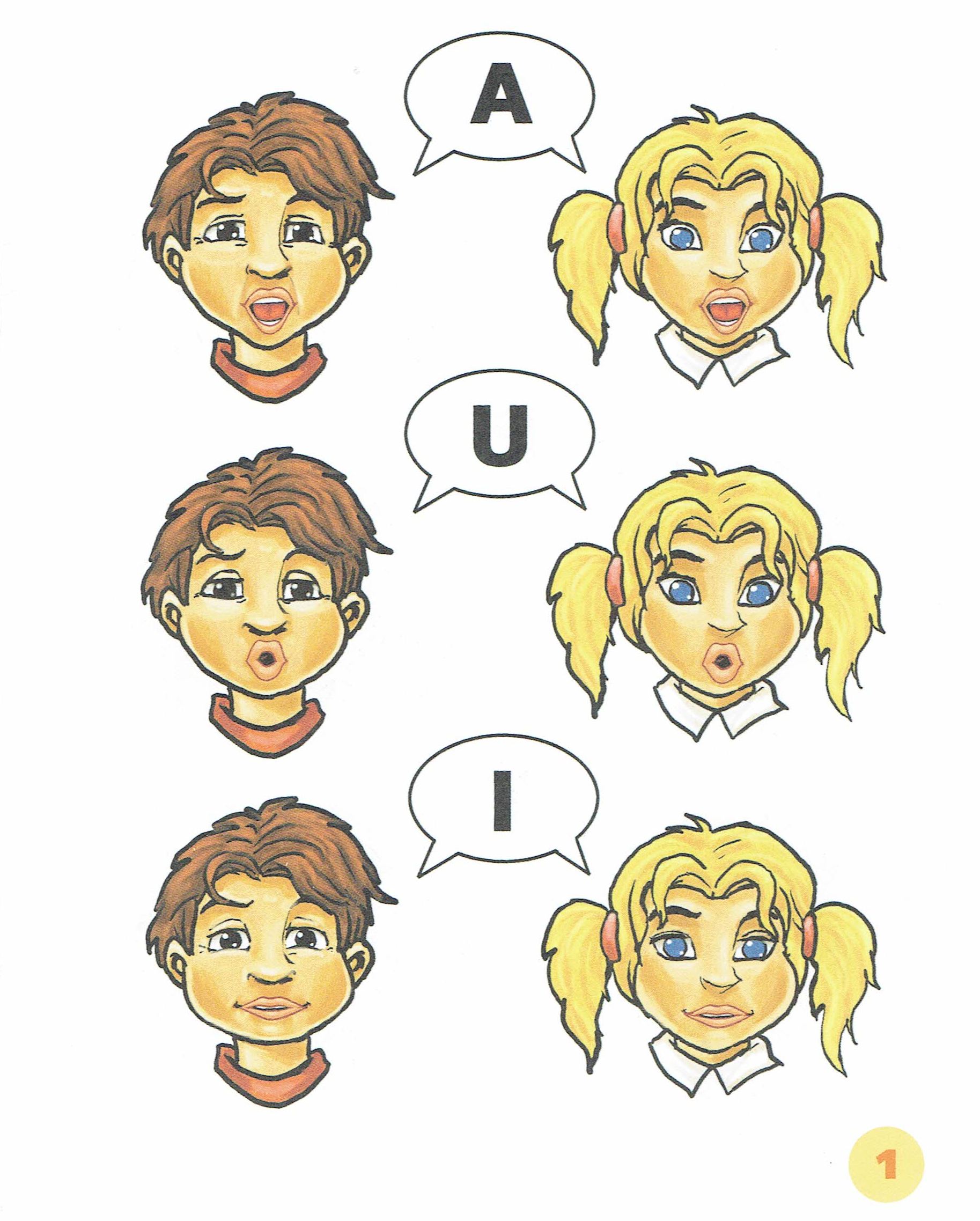 Ćwiczenie nr 2: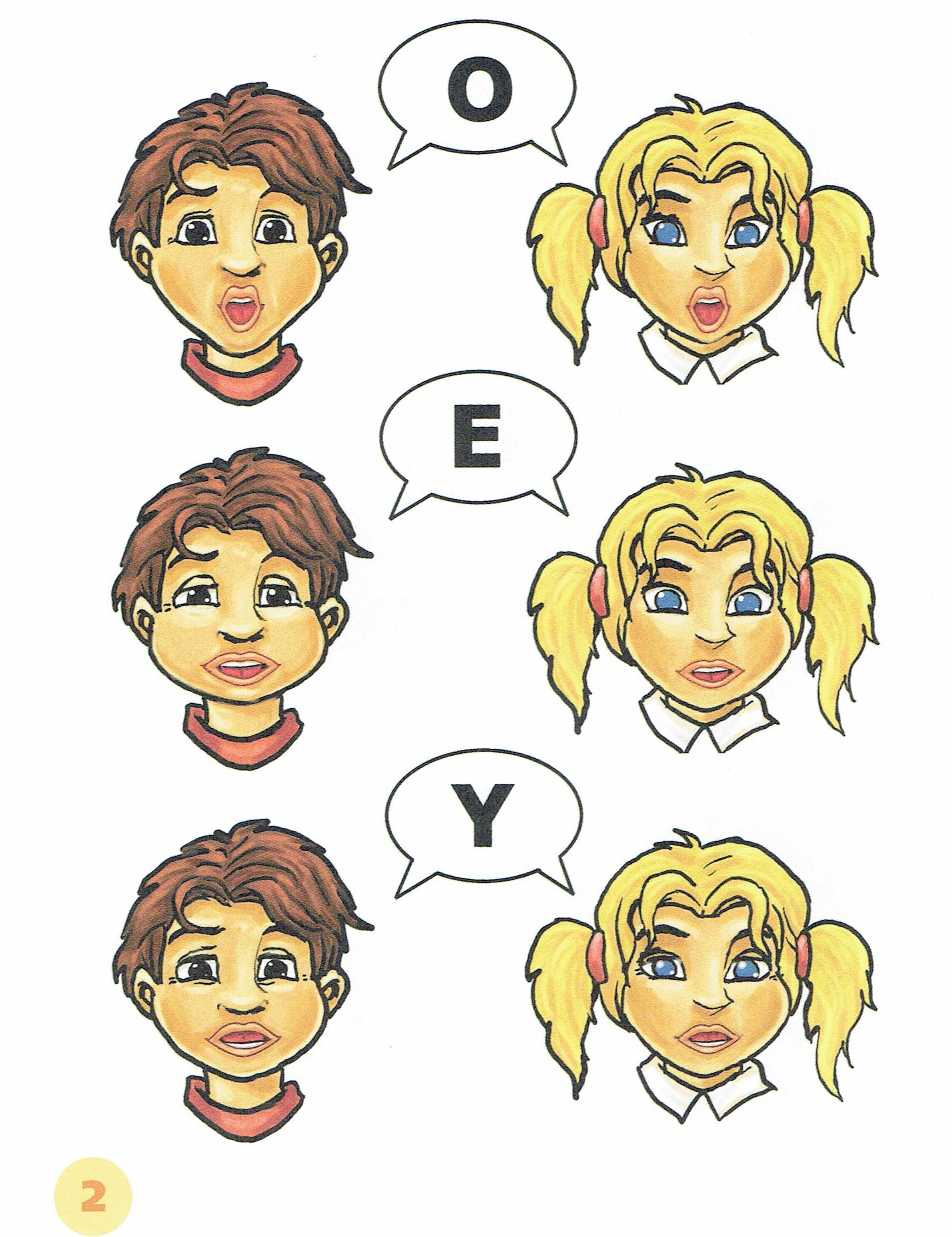 karta pracy nr 1: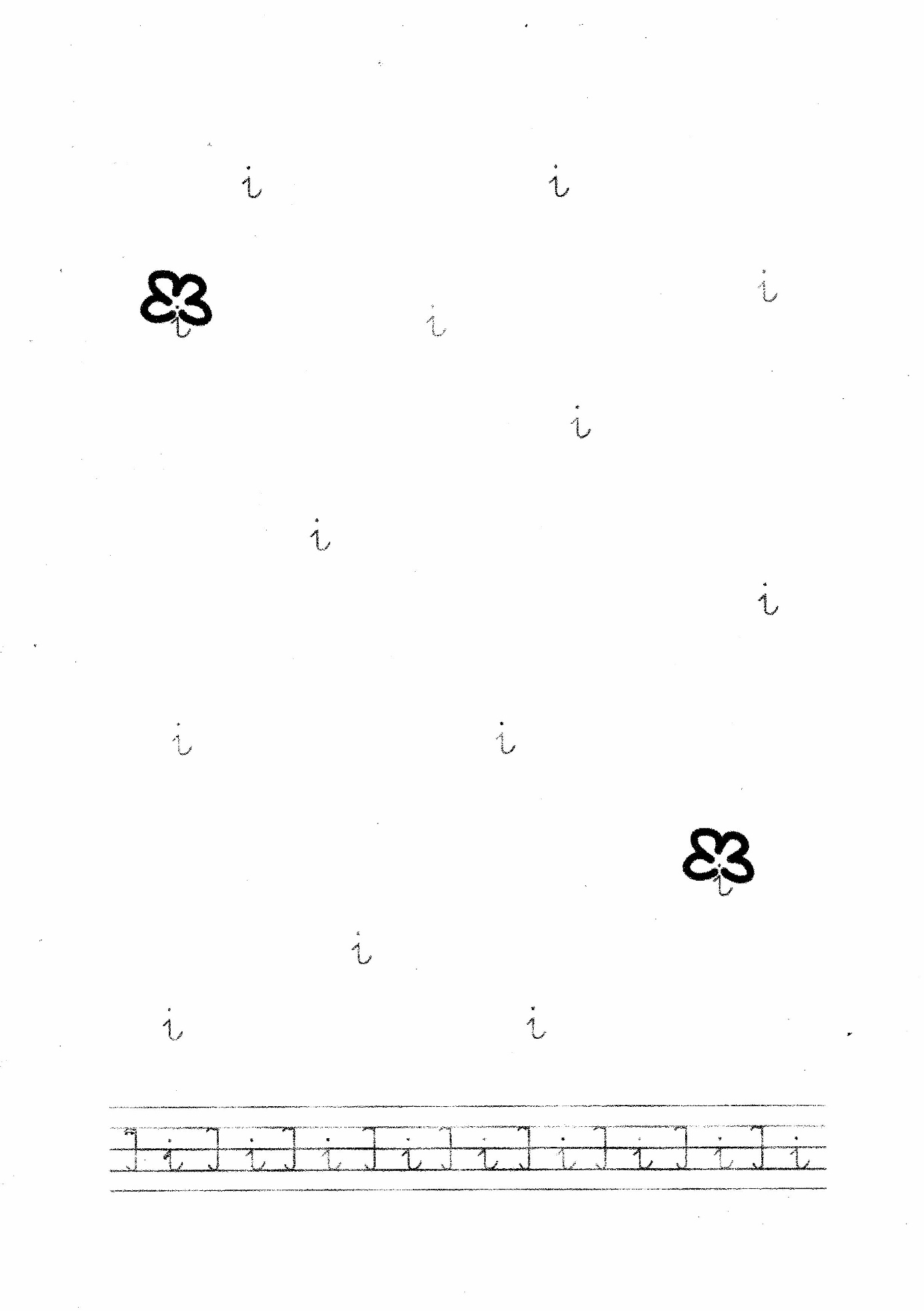 karta pracy nr 2:karta pracy nr 3: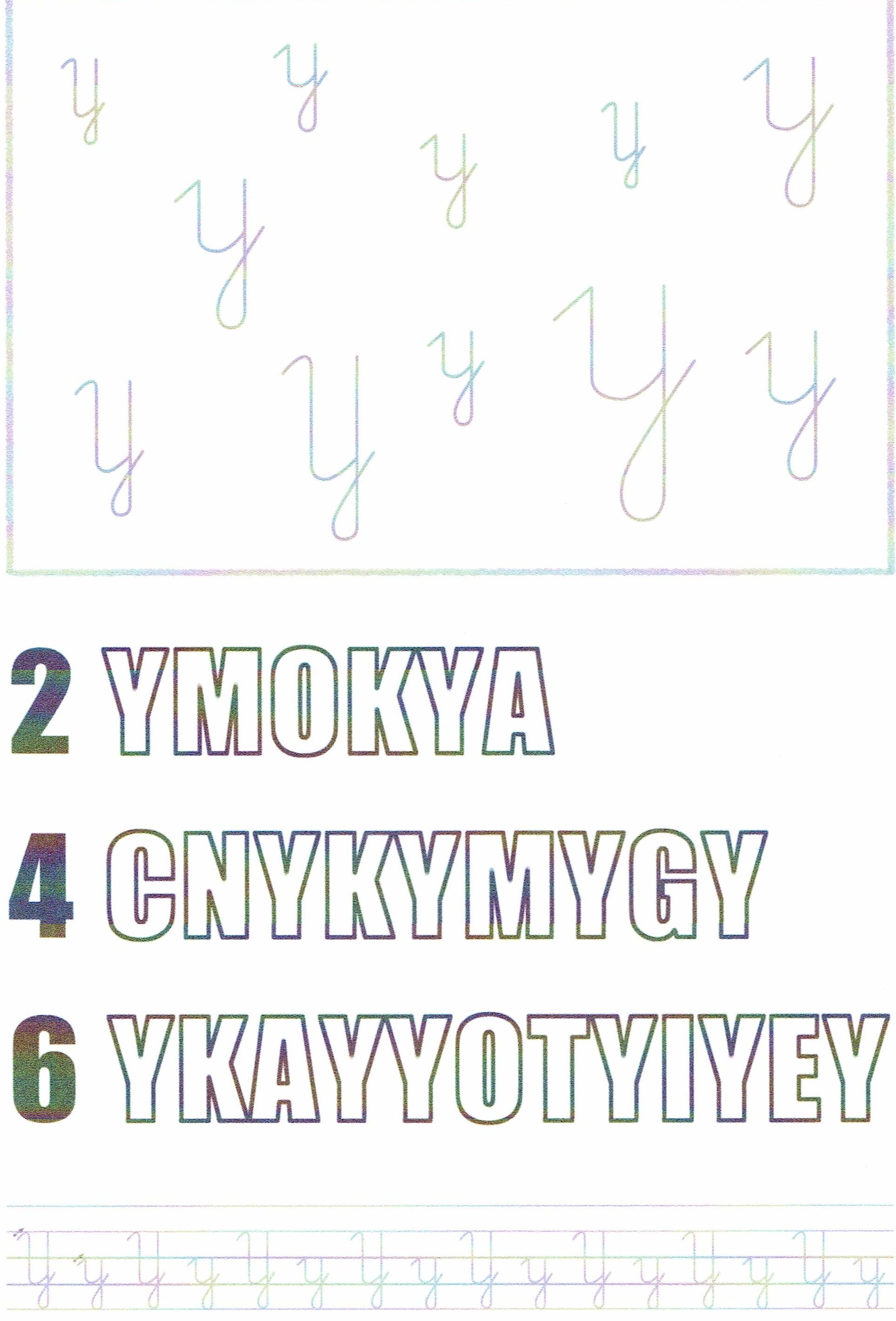 przygotowała: A. Szewczyk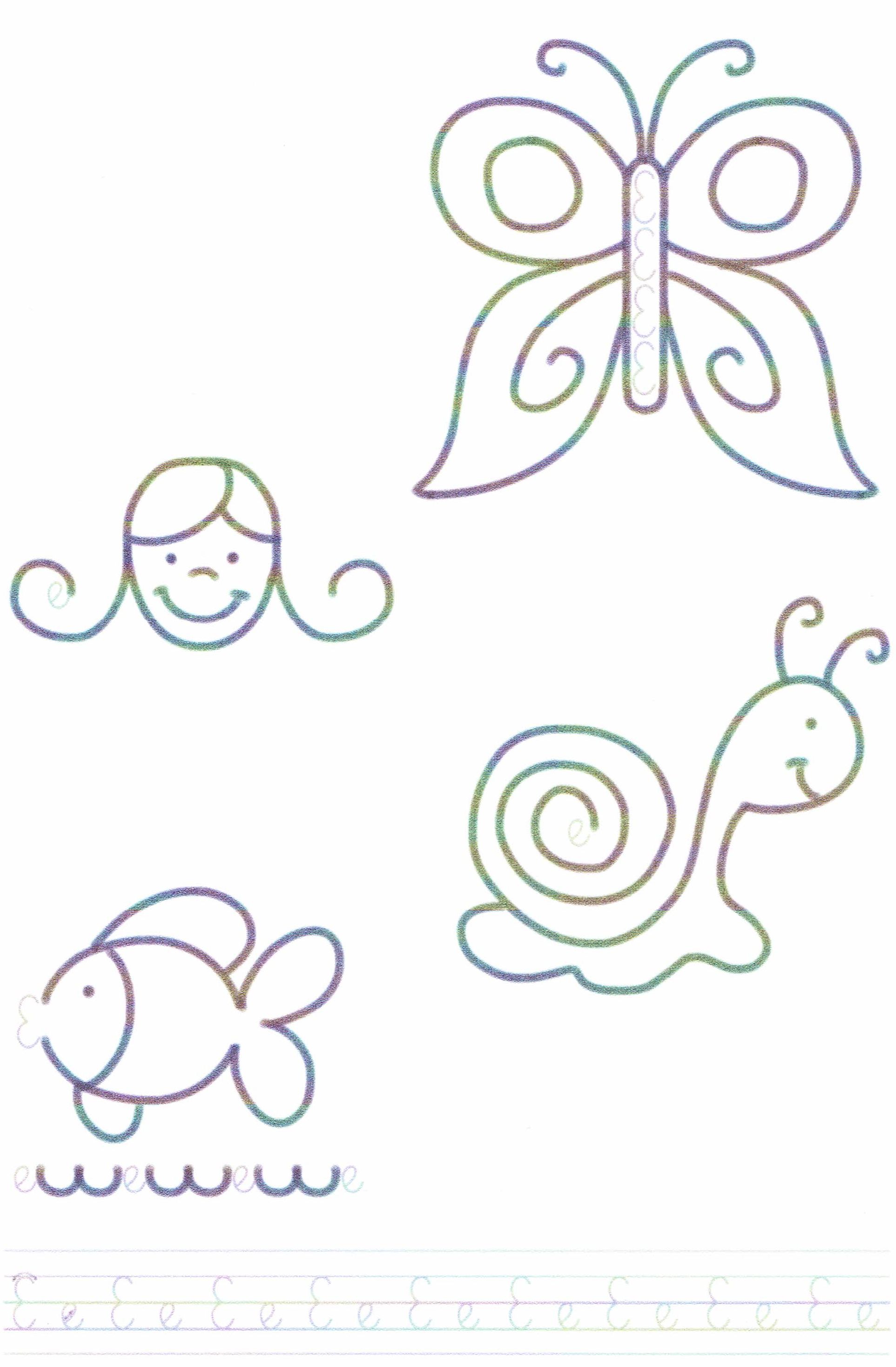 